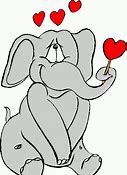 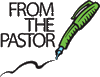 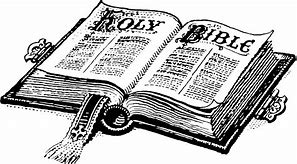 December Lectionary ReadingsFebruary 3	Fourth Sunday after Epiphany		Jeremiah 1:4-10; Psalm 71:1-6;	1 Corinthians 13:1-13; Luke 4:21-30February 10  Fifth Sunday after Epiphany	Isaiah 6:1-8 (9-13); Psalm 138; 	1 Corinthians 15:1-11; Luke 5:1-11February 17  Sixth Sunday after Epiphany	Jeremiah 17:5-10; Psalm 1;	1 Corinthians 15:12-20; Luke 6:17-26February 24  Seventh Sunday after Epiphany	Genesis 45:3-11, 15; Psalm 37:1-11, 39-40;	1 Corinthians 15:35-38, 42-50;	Luke 6:27-38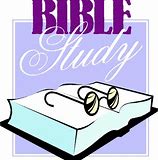 Sunday Morning Bible StudySunday morning Bible class will run through February at 9:15 in the library. We will be discussing the lectionary verses for that day. (See list above.) Come and be prepared for some lively discussion.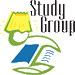 Monday Night Study GroupMonday Study Group will meet Monday nights from February 25 - April 8 from 6:30-7:30 p.m. Those seven nights include the five weeks of Lent. During Lent, (March 11-April 8) we will meet from 6:00-6:30 p.m. for evening prayer. The class and discussion will be primarily about living life in the world today, as a response to God's love. We will use the books “Love Does” by Bob Goff and 
“The Christian Life: A Geography of God” by Michael Lindvall. Chapters include stories, humor, ideas, and examples.The chapters include stories, humor, ideas, and examples. Each chapter is only about 5-10 pages, and very readableWe will not read/discuss all of either book. It is not necessary to read the chapters before the class but it will help. If you like, you may get them early and browse them over the coming weeks.Focus chapters for Goff: 1, 4, 9, 12, 14, 16, 28Focus chapters for Lindvall: 3, 5, 7, 12, 14, 15, 16This will be a very interesting class so put the dates on your calendar and plan to be there.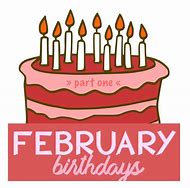 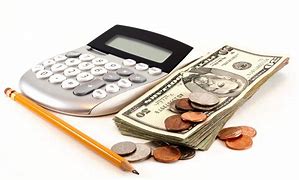 December 2018 Income and ExpenseWhat is per capita?Per capita is the money each church is assessed each year pay to pay for salaries for Presbytery and national offices as well as Elder training.   Per capita is paid each year for every active member. In 2019, that amount is $33.50. 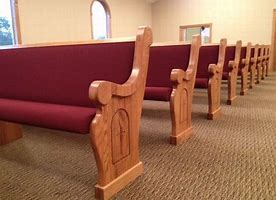                  AttendanceDecember 16	40		December 23	42		December 24	35		December 30	34		January 6		33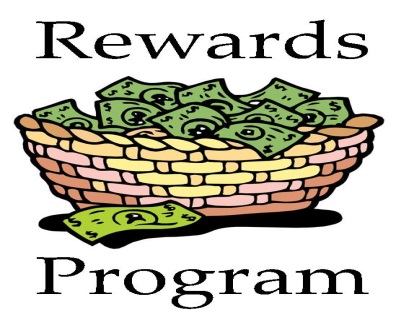 Fred Meyer RewardsDuring the months of October, November, and December, Fred Meyer donated $42.16 to Plymouth Church as part of their rewards program. We currently have 14 households signed up to participate in this.If you are not one of them, it’s easy to sign up. Just register your personal reward card at www.fredmeyer.com/communityrewards, Select Plymouth Presbyterian Church (or enter 88921). Questions? Contact Linda Dunn. 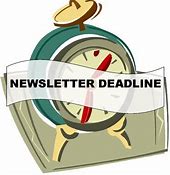 The deadline for the March newsletter is February 15. Please submit your articles and/or information to beckyfrazier35@yahoo.com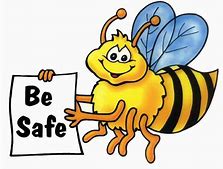 Preparing for SafetyWe don’t like to think we could have an emergency at the church, but in these times, we need to be prepared for anything. With that in mind, some changes are coming:Four security cameras plus a monitor will be installed.The double doors in the Fellowship hall that lead to Hutchinson Hall will be locked during church services to limit outside access. Hutchinson Hall will also be locked when it is not in use. Roger Liefeld, Wendy Wells, and Gina Harrington will take the lead to call 911 in case of an emergency, although all members may make the call.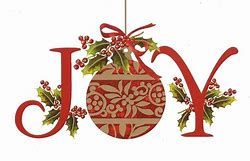 Christmas Joy 2018		Plymouth donated over $400 to the Christmas Joy offering this year. This offering helps provide assistance to current and retired church workers in their time of need. It provides leadership development for people of color, developing future leaders at Presbyterian related schools and colleges and equipping communities of color. The offering also supports the Board of Pensions.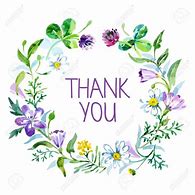 Nancy and David are so grateful for the generous Christmas gifts from all of you this year. We appreciate your continued remembrance of us each year at Christmas and look forward to a happy New Year.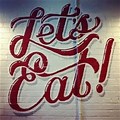 The GatheringThe first Gathering of 2019 is scheduled for Saturday, February 9, 4-6 pm, at Fultanos in Scappoose in their meeting room. There is a sign up sheet in the Fellowship Hall. Please sign up if you plan to attend so it is easier for those planning this event. And do plan to attend…it should be a great way to relax and socialize as well as eat some good food.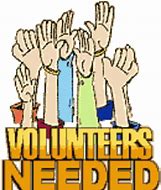 If you look at the volunteer schedule, you will see that we have some holes in schedule. We are relying on the same few people all the time. Please consider offering your help It would be very much appreciated.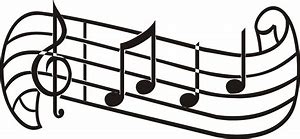 Music Music MusicWe ended 2018 with the choir singing during the Advent season.  Thanks to Bill Sulser for directing the choir and to all those who raised their voices and made a joyful sound to the Lord. We so appreciate having our choir together to bring music to the service.  We look forward to having them sing around Easter, or before. We also had the St Helens Library Ukulele Orchestra play for us the end of January.The first Saturday of this month renowned Portland Gospel singer, Rae Gordon, will join us. On February 24, a jazz trio led by Kathy James will play for us. There will be much more, including Doris Perry playing a solo. If you know of anyone that could share their gift of music, please call, text, or email  Gina in the office and give her the contact information. 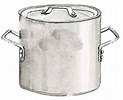 Souper Bowl Sunday February 3The Souper Bowl of Caring utilizes Super Bowl weekend in America to mobilize young people to fight hunger and poverty in their local communities. Its vision is to transform the weekend into America's largest youth-led weekend of giving and serving.We will participate in this on February 3 by collecting change, bills and checks. Wendy Wells' granddaughters, Addison and Katelyn will be holding big soup pots as you leave church.  Let's fill them up and help with hunger in our community.Sunday Volunteer Schedule  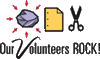 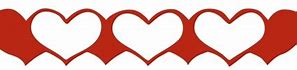 February 2019		   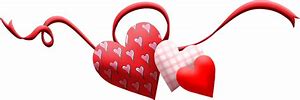 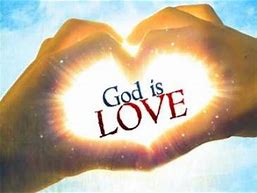 PlYMOUTH Presbyterian ChurchSt. Helens, OR   97051first class Nancy Hutchinson    2    3Jassa Gunn                2    9Ron Stites                    2    9Judy Gilbert               2   11Hal Lowry                   2   14Randy Dunn              2   24Sue Dacus                 2   28December 2018YTD 2018Income$9,975.01$98,579.57Expense      $8,978.06$98,674.93Net Gain/ Loss  $996.95      ($95.36)Boxing Day- "Tote-ally" awesomeDecember 30 our church members got together after service and fellowship time to fill 32 totes with non-perishable items. We worked like a well-oiled machine; it only took 45 minutes to go from the instructions on tote filling to delivering the totes to Community Action Team (CAT).  Heather, the coordinator for helping people transition from temporary to permanent housing was extremely grateful for our contributions.  She said it means so much to these folks to get a start on setting up their new homes and that the totes themselves are a huge help.  In talking it over afterwards, your Boxing Day committee (Adrienne and Gina) realized that while they were pleased to get generous monetary donations, it seemed like we were in a way missing the point of Boxing Day.   When you are out shopping and pick up an extra item or two to give away as well as totes themselves, this is more in line with the spirit of Boxing DayWe will clear out a cupboard in the back of the fellowship hall and it will become the official "Boxing Day Cupboard".  We’ll open it up randomly during the year and we'll get a chance to see the items accumulate.It will be a great visual to keep us excited and on task.We will be featuring items throughout the year to buy. But if you're see a great sale on something we need, please buy it!We are going to begin the collection with oral care items:  Toothbrushes, toothpaste, dental floss and even mouthwash.  We'll collect those items throughout the month of February.Thanks for your generosityFebruary 3, 2019Communion Set-up:  Linda LiefeldCommunion Servers:  Linda Liefeld, Linda Dunn, Adrienne SchillingGreeters/Ushers: Linda Dunn and Mark EarhartLay Leader:  Wendy WellsSnacks:  Linda DunnFebruary 10, 2019Greeters/Ushers:    Wendy Wells and Carol JonesLay Leader:  Linda DunnSnacks:   Julie Kelley and Wendy WellsFebruary 17, 2019Greeters/Ushers:  Marilyn Brinster and Jon DicksonLay Leader: Snacks:  Liefelds and AndersonsFebruary 24, 2019Greeters:   Roger and Linda LiefeldLay Leader:  Marilyn BrinsterSnacks:March 3, 2019Communion Set-up:  Wendy WellsCommunion Servers:   Wendy Wells, Gina Harrington, Nancy HutchinsonGreeters/Ushers:  Lorna Bradley and Jon DicksonLay Leader:  Snacks: SundayMondayTuesdayWednesdayThursdayFridaySaturday12Groundhog day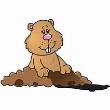 3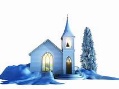 Bible Study 9:15Worship 10:30 a.m. CommunionSouper Bowl SundayWorship committee 12:00Avamere 1:30 p.m4Spiritual Practices at noon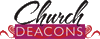 Deacons meet at 1:3056789The Gathering at Fultanos, 4-6 p.m.10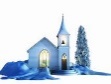 Bible Study 9:15Worship 10:30 a.m. 111213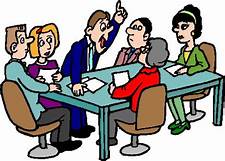 Session meets 6:1514Valentine’s Day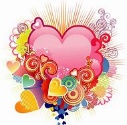 151617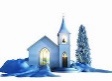 Bible study 9:15Worship 10:30 a.m.18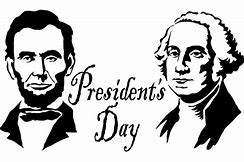 192021222324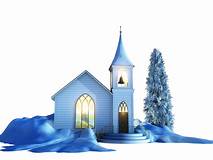 Bible study 9:15Worship 10:30 a.m. Annual Congregational Lunch and Meeting, noon25Study group6:30262728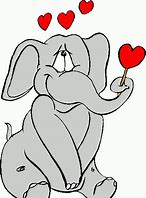 